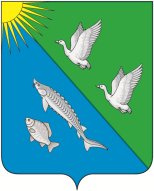 АДМИНИСТРАЦИЯСЕЛЬСКОГО ПОСЕЛЕНИЯ ЛЯМИНАСургутского районаХанты-Мансийский автономный округ-ЮгрыПОСТАНОВЛЕНИЕ«28» февраля 2022 года                                                                                      № 12с. п. ЛяминаОб утверждении форм проверочных листов, используемых при осуществлении муниципального контроляВ соответствии со ст. 53 Федерального закона от 31.07.2020 №248-ФЗ «О государственном контроле (надзоре) и муниципальном контроле в Российской Федерации», постановлением Правительства Российской Федерации от 27.10.2021 № 1844 «Об утверждении  требований к разработке, содержанию общественному обсуждению проектов форм проверочных листов, утверждению, применению, актуализации форм проверочных листов, а также случаев обязательного   применения проверочных листов»:1. Утвердить:          1.1.  Форму проверочного листа для использования при проведении уполномоченным должностным лицом муниципального контроля за обеспечением сохранности автомобильных дорог общего пользования местного значения на территории сельского поселения Лямина согласно приложению 1 к настоящему постановлению.1.2. Форму проверочного листа при проведении уполномоченным должностным лицом плановой при осуществлении муниципального контроля в сфере благоустройства на территории сельского поселения Лямина согласно приложению 2 к настоящему постановлению.2. Признать утратившими   силу постановления администрации сельского поселения Лямина от:- от 01.09.2021 № 53 «Об утверждении форм проверочных листов (списка контрольных вопросов) при проведении плановых проверок по муниципальному контролю».3.Обнародовать настоящее постановление и разместить на официальном сайте администрации сельского поселения Лямина.4. Настоящее постановление вступает в силу после его обнародования.5. Контроль за выполнением настоящего постановления оставляю за собой.Глава сельского поселения Лямина                                                А.А. ДизерПриложение 1 к постановлению администрации сельскогопоселения Ляминаот «28» февраля 2022 года № 12Форма проверочного листа для использования при проведении уполномоченным должностным лицом муниципального контроля за обеспечением сохранности автомобильных дорог общего пользования местного значения на территории  сельского  поселения Лямина1. Вид муниципального контроля - муниципальный за обеспечением сохранности автомобильных дорог общего пользования местного значения на территории  сельского  поселения Лямина2. Наименование органа муниципального контроля и реквизиты нормативного правового акта об утверждении формы проверочного листа - администрация сельского поселения Лямина, постановление администрации сельского поселения Лямина от ___ ______г №___ «Об утверждении   форм проверочных  листов».3.Вид контрольного  мероприятия__________________________________________*4. Дата заполнения проверочного листа___ ______ _______года*.5. Объект муниципального контроля, в отношении которого проводится контрольное мероприятие________________________________________________________________*6. Фамилия, имя и отчество (при наличии) гражданина или индивидуального предпринимателя, его идентификационный номер налогоплательщика и (или) основной государственный регистрационный номер индивидуального предпринимателя, адрес регистрации гражданина или индивидуального предпринимателя, наименование юридического лица, его идентификационный номер налогоплательщика и (или) основной государственный регистрационный номер, адрес юридического лица (его филиалов, представительств, обособленных структурных подразделений), являющихся контролируемыми лицами____________________________________________________*.7. Место (места) проведения контрольного мероприятия  с заполнением проверочного листа _________________________________________________*.8. Реквизиты решения органа муниципального контроля о проведении контрольного мероприятия, подписанного уполномоченным должностным лицом контрольного органа:__________________________________________________________________________*. 9. Учетный номер контрольного мероприятия: ______________________________*.10. Список контрольных вопросов, отражающих содержание обязательных требований,  ответы на которые свидетельствуют о соблюдении или несоблюдении контролируемым лицомобязательных требований:_________________________________      _________            __________  (должность и ФИО должностного лица,    (подпись)              (дата)  проводящего плановую проверку и   заполнившего проверочный лист)  _______________________________         _________               _________(должность и ФИО должностного лица,      (подпись)              (дата)  юридического лица, индивидуального  предпринимателя присутствовавшего  при заполнении проверочного листа)* - поля для внесения сведений.Приложение 2 к постановлению                                                                                           администрации сельского                                                                                          поселения Ляминаот «28» февраля 2022 года № 12Форма проверочного листа для использования при проведении уполномоченным должностным лицом при осуществлении муниципального контроля в сфере благоустройства на территории сельского поселения Лямина1. Вид муниципального контроля - муниципальный контроль в сфере  благоустройствана территории сельского поселения Лямина.2. Наименование органа муниципального контроля и реквизиты нормативного правового акта об утверждении формы проверочного листа - администрация сельского поселения Лямина, постановление администрации сельского поселения Лямина от ___ ______г №___ «Об утверждении   форм проверочных  листов».3.Вид контрольного  мероприятия__________________________________________*4. Дата заполнения проверочного листа___ ______ _______года*.5. Объект муниципального контроля, в отношении которого проводится контрольное мероприятие________________________________________________________________*6. Фамилия, имя и отчество (при наличии) гражданина или индивидуального предпринимателя, его идентификационный номер налогоплательщика и (или) основной государственный регистрационный номер индивидуального предпринимателя, адрес регистрации гражданина или индивидуального предпринимателя, наименование юридического лица, его идентификационный номер налогоплательщика и (или) основной государственный регистрационный номер, адрес юридического лица (его филиалов, представительств, обособленных структурных подразделений), являющихся контролируемыми лицами____________________________________________________*.7. Место (места) проведения контрольного мероприятия  с заполнением проверочного листа _________________________________________________*.8. Реквизиты решения органа муниципального контроля о проведении контрольного мероприятия, подписанного уполномоченным должностным лицом контрольного органа:__________________________________________________________________________*. 9. Учетный номер контрольного мероприятия: ______________________________*.10. Список контрольных вопросов, отражающих содержание обязательных требований,  ответы на которые свидетельствуют о соблюдении или несоблюдении контролируемым лицомобязательных требований:_________________________________      _________            __________  (должность и ФИО должностного лица,    (подпись)              (дата)  проводящего плановую проверку и   заполнившего проверочный лист)  _______________________________         _________               _________(должность и ФИО должностного лица,      (подпись)              (дата)  юридического лица, индивидуального  предпринимателя присутствовавшего  при заполнении проверочного листа)* - поля для внесения сведений.№ п/п Перечень вопросов Реквизиты и структурные единицы нормативных правовых актов,муниципальных правовых актов, которыми установлены   обязательныетребования Ответ на вопрос перечня (указать да/нет) * Примечание12345Соблюдается ли классификация работ по ремонту автомобильных дорог? часть 4 статьи 16 Федерального закона от 08.11.2007 № 257-ФЗ «Об автомобильных дорогах и о дорожной деятельности в Российской Федерации и о внесении изменений в отдельные законо-дательные акты Российс-кой Федерации»; приказ Министерства транспорта  России от 16.11.2012 № 402 «Об утверждении Классификации работ по капитальному ремонту, ремонту и содержанию автомобильных дорог»Осуществляется ли содержание автомобильных дорог в соответствии с требованиями технических регламентов в целях обеспечения сохранности автомобильных дорог, а также организации дорожного движения, в том числе посредством поддержания бесперебойного движения транспортных средств по автомобильным дорогам и безопасных условий такого движения? части 1, 2 

статьи 17 Федерального закона от 08.11.2007 № 257-ФЗ «Об автомобильных дорогах и о дорожной деятельности в Российской Федерации и о внесении изменений в отдельные законо-дательные акты Российс-кой Федерации»; приказ Министерства транспорта  России от 16.11.2012 № 402 «Об утверждении Классификации работ по капитальному ремонту, ремонту и содержанию автомобильных дорог»Соблюдается ли состав работ по содержанию автомобильных дорог? часть 3 статьи 17 Федерального закона от 08.11.2007 № 257-ФЗ "Об автомобильных дорогах и о дорожной деятельности в Российской Федерации и о внесении изменений в отдельные законодательные акты Российской Федерации" ; приказ Министерства транспорта  Россииот 16.11.2012 № 402 «Об утверждении Классификации работ по капитальному ремонту, ремонту и содержанию автомобильных дорог»Осуществляется ли ремонт автомобильных дорог в соответствии с требованиями технических регламентов в целях поддержания бесперебойного движения транспортных средств по автомобильным дорогам и безопасных условий такого движения, а также обеспечения сохранности автомобильных дорог? часть 1 статьи 18 Федерального закона от 08.11.2007 № 257-ФЗ «Об автомобильных дорогах и о дорожной деятельности в Российской Федерации и о внесении изменений в отдельные законодательные акты Российской Федерации»Осуществляется ли прокладка, перенос, переустройство, эксплуатация инженерных коммуникаций в границах полос отвода и придорожных полос автомобильных дорог в соответствии с техническими требованиями и условиями, установленными договором между владельцами автомобильных дорог и инженерных коммуникаций? пункт 2 статьи 19 Федерального закона от 08.11.2007 № 257-ФЗ «Об автомобильных дорогах и о дорожной деятельности в Российской Федерации и о внесении изменений в отдельные законодательные акты Российской Федерации»Осуществляется ли прокладка, перенос, переустройство, эксплуатация инженерных коммуникаций в границах полос отвода и придорожных полос автомобильных дорог в соответствии с техническими требованиями и условиями, установленными договором между владельцами автомобильных дорог и инженерных коммуникаций? пункт 2 статьи 19 Федерального закона от 08.11.2007 № 257-ФЗ "Об автомобильных дорогах и о дорожной деятельности в Российской Федерации и о внесении изменений в отдельные законодательные акты Российской Федерации" Выдано ли органом местного самоуправления разрешение на строительство в случае прокладки, переноса, переустройства инженерных коммуникаций в границах при дорожных полос автомобильной дороги? часть 5 статьи 19 Федерального закона от 08.11.2007 № 257-ФЗ «Об автомобильных дорогах и о дорожной деятельности в Российской Федерации и о внесении изменений в отдельные законодательные акты Российской Федерации»Осуществляется ли размещение объектов дорожного сервиса в границах полосы отвода автомобильной дороги в соответствии с документацией по планировке территории и требованиями технических регламентов? часть 1 статьи 22 Федерального закона от 08.11.2007 № 257-ФЗ «Об автомобильных дорогах и о дорожной деятельности в Российской Федерации и о внесении изменений в отдельные законодательные акты Российской Федерации»Не ухудшают ли объекты дорожного сервиса видимость на автомобильной дороге, другие условия безопасности дорожного движения, а также условия использования и содержания автомобильной дороги и расположенных на ней сооружений и иных объектов? часть 3 статьи 22 Федерального закона от 08.11.2007 № 257-ФЗ «Об автомобильных дорогах и о дорожной деятельности в Российской Федерации и о внесении изменений в отдельные законодательные акты Российской Федерации»Выдано ли органом местного самоуправления при строительстве, реконструкции объектов дорожного сервиса, размещаемых в границах полосы отвода автомобильной дороги федерального, регионального или межмуниципального либо местного значения, разрешение на строительство? часть 4 статьи 22 Федерального закона от 08.11.2007 № 257-ФЗ «Об автомобильных дорогах и о дорожной деятельности в Российской Федерации и о внесении изменений в отдельные законодательные акты Российской Федерации»Оборудованы ли объекты дорожного сервиса стоянками и местами остановки транспортных средств, а также подъездами, съездами и примыканиями в целях обеспечения доступа к ним с автомобильной дороги? часть 6 статьи 22 Федерального закона от 08.11.2007 № 257-ФЗ «Об автомобильных дорогах и о дорожной деятельности в Российской Федерации и о внесении изменений в отдельные законодательные акты Российской Федерации»Осуществляется ли в границах полос отвода автомобильной дороги выполнение работ, не связанных со строительством, с реконструкцией, капитальным ремонтом, ремонтом и содержанием автомобильной дороги, а также с размещением объектов дорожного сервиса? часть 3 статьи 25 Федерального закона от 08.11.2007 № 257-ФЗ «Об автомобильных дорогах и о дорожной деятельности в Российской Федерации и о внесении изменений в отдельные законодательные акты Российской Федерации»Размещены ли в границах полос отвода автомобильной дороги здания, строения, сооружения и другие объекты, не предназначенные для обслуживания автомобильной дороги, ее строительства, реконструкции, капитального ремонта, ремонта и содержания и не относящиеся к объектам дорожного сервиса? часть 3 статьи 25 Федерального закона от 08.11.2007 № 257-ФЗ «Об автомобильных дорогах и о дорожной деятельности в Российской Федерации и о внесении изменений в отдельные законодательные акты Российской Федерации»Производится ли в границах полос отвода автомобильной дороги распашка земельных участков, покос травы, осуществление рубок и повреждение лесных насаждений и иных многолетних насаждений, снятие дерна и выемка грунта, за исключением работ по содержанию полосы отвода автомобильной дороги или ремонту автомобильной дороги, ее участков? часть 3 статьи 25 Федерального закона от 08.11.2007 № 257-ФЗ «Об автомобильных дорогах и о дорожной деятельности в Российской Федерации и о внесении изменений в отдельные законодательные акты Российской Федерации»Согласовано ли в письменной форме владельцем автомобильной дороги строительство, реконструкция в границах придорожных полос автомобильной дороги объектов капитального строительства, объектов, предназначенных для осуществления дорожной деятельности, объектов дорожного сервиса, установка рекламных конструкций, информационных щитов и указателей? часть 8 статьи 26 Федерального закона от 08.11.2007 № 257-ФЗ «Об автомобильных дорогах и о дорожной деятельности в Российской Федерации и о внесении изменений в отдельные законодательные акты Российской Федерации»№ п/п Перечень вопросов Реквизиты и структурные единицы нормативных правовых актов,муниципальных правовых актов, которыми установлены   обязательныетребования Ответ на вопрос перечня (указать да/нет) * Примечание12345Применение мер по содержанию, реставрации, ремонту и покраске фасадовзданий, строений в том числе гаражей, гаражных боксов, и их отдельных внешних конструктивных элементов, заборов и ограждений указанных объектов, а также поддержание в чистоте и исправном состоянии, расположенных на фасадах указанных объектов, элементов знаково-информационной системыРаздел 3 Правил благоустройства территории сельского поселения Лямина, утвержденных решением Совета депутатов сельского поселения Лямина от 09.06.2018 № 27Наличие оборудованных контейнерных площадок для установки контейнеров для накопления отходовпункт 10.5 раздела 10 Правил благоустройства территории сельского поселения Лямина, утвержденных решением Совета депутатов сельского поселения Лямина от 09.06.2018 № 27Проведение уборки придомовой территории многоквартирных домовпункт 6.1 раздела 6 Правил благоустройства территории сельского поселения Лямина, утвержденных решением Совета депутатов сельского поселения Лямина от 09.06.2018 № 27Осуществление установки, очистки и содержания емкостей для временного хранения отходовпункты 4.10 – 4.11 раздела 4 Правил благоустройства территории сельского поселения Лямина, утвержденных решением Совета депутатов сельского поселения Лямина от 09.06.2018 № 27Осуществление вывоза твердых коммунальных отходов из контейнеров, крупногабаритных отходов из бункеров и контейнерных площадок, уборка контейнерных площадок и прилегающей по периметру к ней пятиметровой территории от мусорапункт 5.4 раздела 5 Правил благоустройства территории сельского поселения Лямина, утвержденных решением Совета депутатов сельского поселения Лямина от 09.06.2018 № 27Осуществление уборки территории поселения в весенне-летний период пункт 5.7-5.5,13 раздела 5 Правил благоустройства территории сельского поселения Лямина, утвержденных решением Совета депутатов сельского поселения Лямина от 09.06.2018 № 27Осуществление уборки территории поселения в осенне-зимний периодпункт 5.14-5.19 раздела 5 Правил благоустройства территории сельского поселения Лямина, утвержденных решением Совета депутатов сельского поселения Лямина от 09.06.2018 № 27Осуществление сбора и вывоза мусора, смета, снежных масс, льда, а также иные работы с применением механизированной техники на территории жилого сектора, а также вблизи общеобразовательных организаций, детских садов в наиболее оживлённое время суток, а именно в утренние часы и послеобеденное время, в период движения детей в первую в общеобразовательные организациипункт 5.20-5.21 раздела 5 Правил благоустройства территории сельского поселения Лямина, утвержденных решением Совета депутатов сельского поселения Лямина от 09.06.2018 № 27Освещение территории поселенияРаздел 7 Правил благоустройства территории сельского поселения Лямина, утвержденных решением Совета депутатов сельского поселения Лямина от 09.06.2018 № 27Размещение на территории поселения элементов знаково-информационной системыпункт 4.7 раздела 4 Правил благоустройства территории сельского поселения Лямина, утвержденных решением Совета депутатов сельского поселения Лямина от 09.06.2018 № 27Производство земляных работРаздел 4 Правил благоустройства территории сельского поселения Лямина, утвержденных решением Совета депутатов сельского поселения Лямина от 09.06.2018 № 27